Childhood Adversities Characterize the Heterogeneity in the Brain Pattern of Individuals During NeurodevelopmentSupplemental Results
Dynamic mode Decomposition (DMD)The rs-fMRI is a high dimensional data that exhibits multiscale phenomena in both space and time. The DMD algorithm is an equation-free data-driven method that decomposes the rsfMRI in terms of its spatial structure and associated temporal responses. The fMRI time series of a subject from 𝑛 nodes (= 116) sampled every 𝑘Δ𝑡 can be represented as: (𝒙1, 𝒙2, …, 𝒙𝑚 ∈ ℝ𝑛), where Δ𝑡 represents the temporal resolution of rs-fMRI (= 2200 ms) and 𝑚 represents the number of frames (= 165). For each subject, two data matrices X1 and X2 are created from the rsfMRI such that𝑿1 = [ 𝒙1 𝒙2 … 𝒙𝑚−1], 𝑿2 = [ 𝒙2 𝒙3 … 𝒙𝑚],And 𝑿2 = A𝑿1DMD computes the leading eigendecomposition of the best-fit linear operator A using singular value decomposition. The DM are the eigen vector (𝝓𝑖) of A, and each DM corresponds to a eigen value (𝜆𝑖) associated with A. Each 𝝓𝑖 represents a coherent spatial structure whose elements are complex-valued with a magnitude (i.e., Euclidean norm) and a phase (i.e., phase shifting information). The corresponding 𝜆𝑖 represents its temporal characteristics (i.e., frequency and growth/decay). Consequently, the rsfMRI data can be approximated as an underlying dynamic model: where 𝑀 is the number of eigenvectors, , 𝑡 is time, and  with   representing the Moore-Penrose pseudoinverse.Determination of Optimal ThresholdWe tested a range of thresholds to determine the subset of subjects whose rsfMRI pattern were dissimilar in the DM-correlation matrix. The thresholds were 0.70, 0.75, 0.80 (as used in the study), 0.85, 0.90 and 0.95. We repeated the dissimilarity maximization procedure to obtain the DMs across the subjects for the 116 brain regions (refer to methods section) across all the thresholded groups of subjects. The number of subjects in the subset of each threshold was 66, 106, 178 (as in the analysis), 376, 583, and 762. Threshold ≤ 0.70 were not considered because that included only 28 subjects in the dissimilar rsfMRI pattern group. On average, 92% of the total number of subjects included in a given threshold were also included in the higher thresholds. Figure S1 (A and B) illustrates the DMs of  dissimilar rsfMRI pattern group across the nine (Frontal, parietal and temporal) regions of both hemispheres of DMN corresponding to a threshold. It is clear that the subset of subjects obtained with a threshold of 0.70 has non-significant (p > 0.05) difference in DMs as obtained with a threshold of 0.80 across all the regions of both hemispheres. Similarly, the subset of subjects with threshold more than 0.80 also had similar DMs like the set of subjects found with a threshold of 0.95. The threshold of 0.80 acted like a saddle point and led us to opt for this value as the optimal threshold for further behavioural evaluation.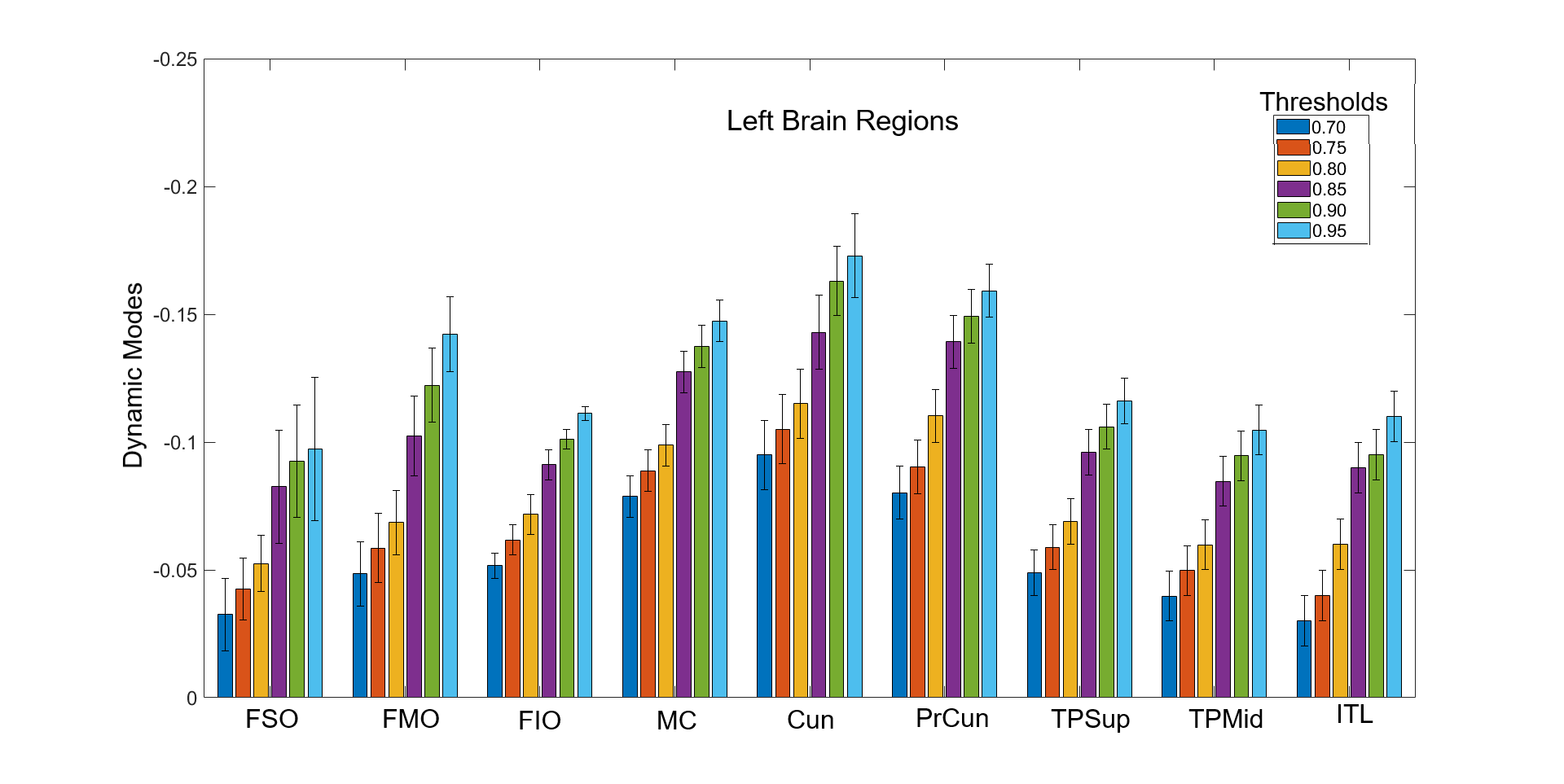 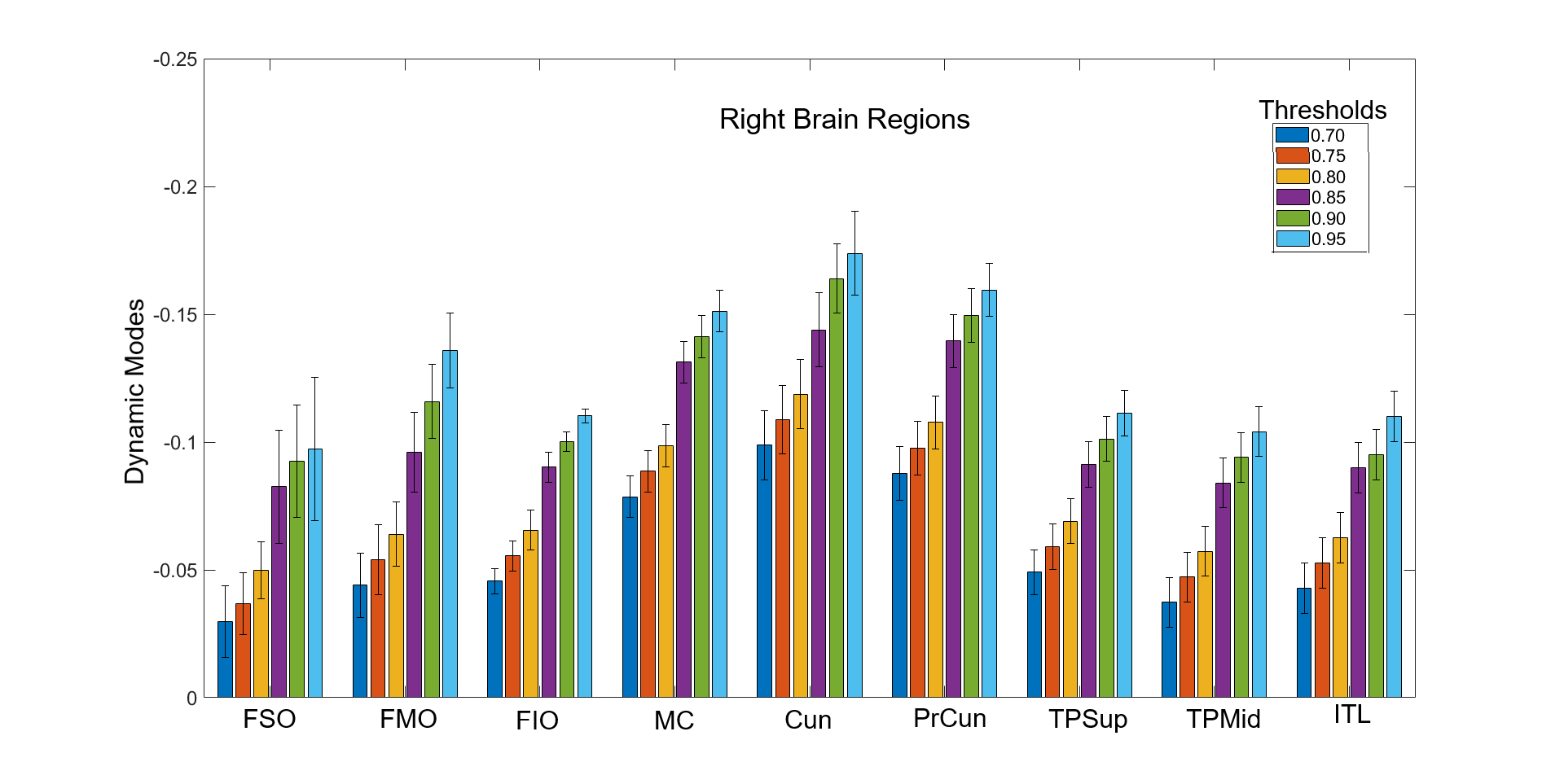 Figure S2. Distribution of DMs across the 9 brain regions of the DMN in both hemispheres (shown in different colors). DMs distribution for threshold 0.70 is similar to 0.80 (p > 0.05). Similarly, DM distribution for thresholds above 0.80 are also similar (p > 0.05). A shift in DM distribution is significant at threshold of 0.80. So, the threshold of 0.80 was considered as an optimal choice in the study. Moreover, the subgroups that were formed for thresholds below 0.80 manifested similar differences in the scores of behavioral measures. For example, 66 subjects formed the group when the threshold was 0.70. The subjects in this group also faced higher adversity. Interestingly, we found these subjects to be a part of dissimilar rsfMRI pattern group obtained with threshold of 0.80. Similarly, a subset of subjects with higher thresholds (≥ 0. 85) had no significant differences in the scores of behavioral measures. Altogether, the two analysis suggested for 0.80 to be considered as an optimal threshold in our study.Influence of head motion on the two groupsIt is important to acknowledge that head motion and physiological noise (e.g., cardiac and respiratory pulsation) can affect the interpretation of neuroimaging studies (Makowski et al, 2019). Like other studies, our artifact removal process also had certain limitations, including the absence of physiological data capture and reliance on ICA-AROMA for automatic noise identification and removal. Though we ensured through group-level ICA verification that no noise residuals remained in the data, we did not inspect individual ICs. To ensure that the interpretation of our study is not due to inherent noise in the rsfMRI data, we calculated the framewise displacement (FD) from the rsfMRI of all the subjects. We performed a two tail ttest between the similar and dissimilar rsfMRI groups. The mean ± std of FD for the similar and dissimilar rsfMRI group was 0.065 ± 0.032, and 0.067 ± 0.035 respectively, with p value = 0.460. The non-significant (p > 0.05) difference in head motion between the two groups ensured that the findings of the study were not influenced by motion-related artifacts.Primary Measures Across Two GroupsThe scores of the primary measures considered in the study are provided. The description of the parameters is elaborated in the main manuscript.Table S1. Averaged scores of CVEDA measures for the Dissimilar (n = 178) and the Similar-rsfMRI pattern group (n = 809). **represents significant differences after Bonferroni’s correction.NS represents non-significant differencesExploratory Additional Measures across two groupsThe scores of the exploratory additional behaviours that were considered in the study. The description is provided in the boxes below.Table 2S- Averaged scores of CVEDA measures for the Dissimilar and the Similar-rsfMRI pattern group. Number of subjects (n) in each group is provided below the scores.
NS represents non-significant differences.All behaviours (primary and exploratory) that the cVEDA team used to access the neurodevelopmental pattern were carefully selected for age-appropriateness across the children and teenagers. However, norms tailored to the Indian population, which c-VEDA cohort represents, were not available. With the cVEDA project, the team’s futuristic intentions are also to establish cultural-specific norms for the Indian demography. The absence of established norms necessitated the use of raw scores for behavioural assessment, allowing us to explore the nuanced relationships between brain patterns, cognitive performance, environmental influences and more, using a hypothesis free bottom-up approach. Since, age and sex differences between the two groups were not significant (Table 1S), regressing them also fetched similar results. With that said, there are some interesting observations that are worth investigating in future. In Table 1S, abuse significantly differentiated the two groups. Though neglect could not survive the stringent Bonferroni’s correction, its impact on neurodevelopmental trajectory is well established. Similarly, in Table 2S, the measures in the substance use category could not pass the stringent significance test, the trend shows that the subjects in the dissimilar rsfMRI group have higher consumption. Likewise, psychiatric disorder diagnoses under the Mini-International Neuropsychiatric Interview also show a similar trend for subjects in dissimilar rsfMRI group (column 41, Any diagnosis). These differences between the groups correspond to the differences in the rsfMRI features of DMN. In our previous study on ageing, behavioural differences in substance use and personality in two groups were also associated with the differences in rsfMRI features of the DMN (Kashyap et al, 2019). The present analysis strengthens our understanding that DMN, which accounts for daily habits and lifestyle, plays a vital role in neurodevelopment as well as in ageing. The interplay of several behaviours and brain mechanism underlying their imprint is complex and future research are focusing on the mental health trajectory. Since, there is a consensus towards the development of therapeutic interventions to maintain sound mental health throughout the life span (Uhlhaas et al, 2023), care needs to be taken from childhood onwards for healthy development of DMN. As environment plays a crucial role, interventional programs within families and society are necessary to immune future generations from vulnerability towards adversity.References[1] Makowski, C., Lepage, M., & Evans, A. C. (2019). Head motion: the dirty little secret of neuroimaging in psychiatry. Journal of Psychiatry and Neuroscience, 44(1), 62-68. doi: 10.1503/jpn.180022. [2] Kashyap R, Bhattacharjee S, Yeo BT, Chen SA. Maximizing dissimilarity in resting state detects heterogeneous subtypes in healthy population associated with high substance use and problems in antisocial personality. Human brain mapping. 2019. doi: 10.1002/hbm.24873.[3] Uhlhaas PJ, Davey CG, Mehta UM, Shah J, Torous J, Allen NB, et al. Towards a youth mental health paradigm: a perspective and roadmap. Mol Psychiatry. 2023 Aug 14;1–11. doi: 10.1038/s41380-023-02202-z.S.NoBehavior CategoryBehaviorNameMean ± Standard DeviationMean ± Standard Deviationp-valueDissimilar rsfMRI pattern GroupSimilar rsfMRI Pattern Groupp-value1Socioeconomic conditionWealth Index0.29 ± 0.930.29 ± 0.910.912General psychopathology factorFactor Analysis of psychopathological variables0.26 ± 1.180.17 ± 0.910.032General psychopathology factorFactor Analysis of psychopathological variables0.26 ± 1.180.17 ± 0.910.033Adverse Childhood Experiences (ACE)Frequency**2.26 ± 2.351.07 ± 1.230.0004Adverse Childhood Experiences (ACE)Family cohesion8.14 ± 57.6711.84 ± 41.420.055Adverse Childhood Experiences (ACE)Abuse**1.58 ± 1.40-0.13 ± 1.070.0006Adverse Childhood Experiences (ACE)Neglect 0.26 ± 0.480.17 ± 0.380.0097Adverse Childhood Experiences (ACE)Adversities in Family3.05 ± 1.162.29 ± 0.910.048Adverse Childhood Experiences (ACE)Adversities in Community1.40 ± 1.231.12 ± 0.930.079School Climate Questionnaire (SCQ)Safety1.11 ± 101-1.28 ± 1150.0610School Climate Questionnaire (SCQ)Order1.11 ± 101-1.28 ± 1150.0611School Climate Questionnaire (SCQ)Acceptance13.69 ± 51.39.46 ± 82.80.2912School Climate Questionnaire (SCQ)Fairness18.85 ± 2.8414.46 ± 3.80.3713School Climate Questionnaire (SCQ)Autonomy18 ± 3.9310 ± 8.300.1714Balloon Analogue Risk Task (BART)Number of Pumps collected on trials with Blue Balloons271 ± 200270 ± 1960.9515Balloon Analogue Risk Task (BART)Number of Pumps collected on trials with Orange Balloons 32 ± 1829 ± 180.6516Balloon Analogue Risk Task (BART)Number of Pumps collected on trials with Yellow Balloons 119 ± 46124 ± 500.6117Balloon Analogue Risk Task (BART)Number of Pumps popped on trials with Blue Balloons83 ± 21676 ± 1740.7018Balloon Analogue Risk Task (BART)Number of Pumps popped on trials with Orange Balloons76 ± 3578 ± 380.5619Balloon Analogue Risk Task (BART)Number of Pumps popped on trials with Yellow Balloons73 ± 10077 ± 960.6320Balloon Analogue Risk Task (BART)Total Blue Balloons Burst3.5 ± 4.253.21 ± 3.860.3721Balloon Analogue Risk Task (BART)Total Orange Balloons Burst19.6 ± 6.4820.5 ± 6.780.4222Balloon Analogue Risk Task (BART)Total Yellow Balloons Burst8 ± 6.18.2 ± 6.10.5523 Stop Signal taskTotal Successful stops  81.8 ± 20.68 82.29 ± 21.37  0.7824Trail Making testReaction time forNumbers1496 ± 622.8 1501 ± 5460.9125Trail Making testReaction time forLetters4134 ± 33164067 ± 33100.8026Trail Making testReaction time for bothNumbers and Letters58107 ± 3893455810 ± 357840.4426Trail Making testReaction time for bothNumbers and Letters58107 ± 3893455810 ± 357840.4427Card Sorting TestCorrect2315 ± 11432283 ± 11060.7328Card Sorting TestPerseverative Response3404 ± 44383307 ± 52440.9329CORSI Block Tapping TaskForward-8.47 ± 100.91-14.51 ± 121.40.53  30CORSI Block Tapping TaskBackward-21.52 ± 141.5-27.98 ± 156.90.6131Digit Span Task (DST)Forward-13 ± 116-15.7 ± 124.30.78  32Digit Span Task (DST)Backward-48.92 ± 196.3-78.31 ± 239.50.1233Social Cognition Rating in the Indian Setting (SOCRATIS)Faux Pas0.55 ± 0.260.60 ± 0.290.0534Social Cognition Rating in the Indian Setting (SOCRATIS)First order-Theory of Mind0.92 ± 0.180.93 ± 0.170.7335Social Cognition Rating in the Indian Setting (SOCRATIS)Second order-Theory of Mind0.46 ± 0.360.49 ± 0.390.2336DemographyAge16.43 ± 4.3715.62 ± 4.370.0437DemographySex(1.291.31NS38AnthropometryHeight (in cm)154 ± 15.56266 ± 32.00.6339AnthropometryWeight (in Kg)47.03 ± 15.2446.47 ± 16.570.5340AnthropometryBody Mass Index-0.24 ± 1.15-0.14 ± 1.120.2641AnthropometryLeg Length (in cm)52.98 ± 6.3052.44 ± 4.870.2042Anthropometryhead circumference (in cm)52.98 ± 6.3052.44 ± 4.870.6543Anthropometrymid-arm circumference (in cm)23.72 ± 4.8623.50 ± 6.010.65S.NoBehavior CategoryBehaviorNameMean ± Standard errorMean ± Standard errorp-valueDissimilar rsfMRI pattern GroupSimilarrsfMRI pattern Groupp-value1Substance Use(measures the amount of alcohol, tobacco and illicit drugs consumed by the participant)Alcohol2.43 ± 7.69(n = 177)1.41 ± 4.70(n = 808)0.032Substance Use(measures the amount of alcohol, tobacco and illicit drugs consumed by the participant)Tobacco3.05 ± 9.33(n = 177)2.09 ± 5.06(n = 808)0.013Substance Use(measures the amount of alcohol, tobacco and illicit drugs consumed by the participant)Cannabis2.29 ± 8.07(n = 177)1.81 ± 5.91(n = 808)0.064Substance Use(measures the amount of alcohol, tobacco and illicit drugs consumed by the participant)Opioids0.30 ± 2.59(n = 177)0.18 ± 1.47(n = 808)0.075Substance Use(measures the amount of alcohol, tobacco and illicit drugs consumed by the participant)Inhalants0.85 ± 4.99(n = 177)0.55 ± 3.11(n = 808)0.067Substance Use(measures the amount of alcohol, tobacco and illicit drugs consumed by the participant)Prescription0.25 ± 2.03(n = 177)0.10 ± 1.20(n = 808)0.068Substance Use(measures the amount of alcohol, tobacco and illicit drugs consumed by the participant)Sleeping Pills0.24 ± 0.93(n = 177)0.19 ± 0.91(n = 808)0.169Substance Use(measures the amount of alcohol, tobacco and illicit drugs consumed by the participant)ATS0.05 ± 0.47(n = 177)0.03 ± 0.23(n = 808)0.069Substance Use(measures the amount of alcohol, tobacco and illicit drugs consumed by the participant)Cocaine0.33 ± 3.11(n = 177)0.14 ± 1.59(n = 808)0.0710Strength and difficulty questionnaires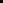 (measure of behavioural and emotional difficulties to access mental health problems)Emotional Problem3.54 ± 2.53(n = 177)2.84 ± 2.33(n = 800)0.1311Strength and difficulty questionnaires(measure of behavioural and emotional difficulties to access mental health problems)Conditional Problem3.01 ± 2.16(n = 177)1.60 ± 1.96(n = 801)0.0512Strength and difficulty questionnaires(measure of behavioural and emotional difficulties to access mental health problems)Hyper3.79 ± 2.30(n = 177)3.29 ± 2.20(n = 801)0.1713Strength and difficulty questionnaires(measure of behavioural and emotional difficulties to access mental health problems)Peer2.35 ± 2.01(n = 177)2.57 ± 1.96(n = 801)0.6114Strength and difficulty questionnaires(measure of behavioural and emotional difficulties to access mental health problems)Prosocial8.53 ± 2.10(n = 177)8.39 ± 2.31(n = 799)0.4215Strength and difficulty questionnaires(measure of behavioural and emotional difficulties to access mental health problems)Total Difficulties12.7 ± 6.33(n = 177)11.22 ± 5.99(n = 798)0.1016Mini-International Neuropsychiatric Interview(short structured diagnostic interview for major psychiatric disorders). The values are represented as in ratio defined as ()Attention Deficit Hyper Activity Disorder 0.03(n = 106)0.01(n = 515)NS17Mini-International Neuropsychiatric Interview(short structured diagnostic interview for major psychiatric disorders). The values are represented as in ratio defined as ()Dysthymia0.05 (n = 176)0.01 (n = 804)NS18Mini-International Neuropsychiatric Interview(short structured diagnostic interview for major psychiatric disorders). The values are represented as in ratio defined as ()Hypomanic Episode (Current)0.00(n = 176)0.00(n = 804)NS19Mini-International Neuropsychiatric Interview(short structured diagnostic interview for major psychiatric disorders). The values are represented as in ratio defined as ()Hypomanic Episode (Past)0.02 (n = 176)0.00 (n = 804)NS20Mini-International Neuropsychiatric Interview(short structured diagnostic interview for major psychiatric disorders). The values are represented as in ratio defined as ()Hypomanic Episode (Past)0.02 (n = 176)0.00 (n = 804)NS21Mini-International Neuropsychiatric Interview(short structured diagnostic interview for major psychiatric disorders). The values are represented as in ratio defined as ()Manic Episode (current)0.01 (n = 176)0.00(n = 804)NS22Mini-International Neuropsychiatric Interview(short structured diagnostic interview for major psychiatric disorders). The values are represented as in ratio defined as ()Manic Episode (Past)0.01(n = 176)0.00 (n = 804)NS23Mini-International Neuropsychiatric Interview(short structured diagnostic interview for major psychiatric disorders). The values are represented as in ratio defined as ()Agoraphobia and Panic Disorder0.05(n = 176)0.03(n = 804)NS23Mini-International Neuropsychiatric Interview(short structured diagnostic interview for major psychiatric disorders). The values are represented as in ratio defined as ()Agoraphobia and Panic Disorder0.05(n = 176)0.03(n = 804)NS23Mini-International Neuropsychiatric Interview(short structured diagnostic interview for major psychiatric disorders). The values are represented as in ratio defined as ()Agoraphobia and Panic Disorder0.05(n = 176)0.03(n = 804)NS 24Mini-International Neuropsychiatric Interview(short structured diagnostic interview for major psychiatric disorders). The values are represented as in ratio defined as ()Social Phobia0.00         (n = 172)0.00 (n = 804)NS25Mini-International Neuropsychiatric Interview(short structured diagnostic interview for major psychiatric disorders). The values are represented as in ratio defined as ()Obsessive Compulsive disorder0.02 (n = 173)0.00 (n = 801)NS26Mini-International Neuropsychiatric Interview(short structured diagnostic interview for major psychiatric disorders). The values are represented as in ratio defined as ()Post traumatic Stress Disorder0.00 (n = 173)0.00 (n = 801)NS27Mini-International Neuropsychiatric Interview(short structured diagnostic interview for major psychiatric disorders). The values are represented as in ratio defined as ()Alcohol abuse and Dependence0.00(n = 177)0.00(n = 804)NS28Mini-International Neuropsychiatric Interview(short structured diagnostic interview for major psychiatric disorders). The values are represented as in ratio defined as ()Non-alcohol psychoactive substance use disorder0.02(n = 177)0.00(n = 804)NS28Mini-International Neuropsychiatric Interview(short structured diagnostic interview for major psychiatric disorders). The values are represented as in ratio defined as ()Non-alcohol psychoactive substance use disorder0.02(n = 177)0.00(n = 804)NS28Mini-International Neuropsychiatric Interview(short structured diagnostic interview for major psychiatric disorders). The values are represented as in ratio defined as ()Non-alcohol psychoactive substance use disorder0.02(n = 177)0.00(n = 804)NS29Mini-International Neuropsychiatric Interview(short structured diagnostic interview for major psychiatric disorders). The values are represented as in ratio defined as ()Mood Disorder0.01(n = 177)0.00(n = 804)NS30Mini-International Neuropsychiatric Interview(short structured diagnostic interview for major psychiatric disorders). The values are represented as in ratio defined as ()Psychotic Disorders0.01 (n = 177)0.00 (n = 804)NS31Mini-International Neuropsychiatric Interview(short structured diagnostic interview for major psychiatric disorders). The values are represented as in ratio defined as ()Anorexia Nervosa0.00 (n = 177)0.00 (n = 804)NS32Mini-International Neuropsychiatric Interview(short structured diagnostic interview for major psychiatric disorders). The values are represented as in ratio defined as ()Bulimia Nervosa0.00 (n = 177)0.00 (n = 804)NS33Mini-International Neuropsychiatric Interview(short structured diagnostic interview for major psychiatric disorders). The values are represented as in ratio defined as ()Generalised Anxiety Disorder0.00(n = 177)0.00 (n = 804)NS34Mini-International Neuropsychiatric Interview(short structured diagnostic interview for major psychiatric disorders). The values are represented as in ratio defined as ()Antisocial Personality Disorder0.00 (n = 177)0.00 (n = 804)NS35Mini-International Neuropsychiatric Interview(short structured diagnostic interview for major psychiatric disorders). The values are represented as in ratio defined as ()Separation Anxiety Disorder 0.01(n = 106)0.00 (n = 515)NS36Mini-International Neuropsychiatric Interview(short structured diagnostic interview for major psychiatric disorders). The values are represented as in ratio defined as ()Tic Disorder0.00(n = 106)0.00(n = 106)NS37Mini-International Neuropsychiatric Interview(short structured diagnostic interview for major psychiatric disorders). The values are represented as in ratio defined as ()Conduct Disorder0.04(n = 106)0.00(n = 515)NS38Mini-International Neuropsychiatric Interview(short structured diagnostic interview for major psychiatric disorders). The values are represented as in ratio defined as ()Oppositional Defiant Disorder0.03(n = 106)0.00(n = 515)NS39Mini-International Neuropsychiatric Interview(short structured diagnostic interview for major psychiatric disorders). The values are represented as in ratio defined as ()Adjustment Disorder0.03(n = 106)0.01(n = 515)NS40Mini-International Neuropsychiatric Interview(short structured diagnostic interview for major psychiatric disorders). The values are represented as in ratio defined as ()Pervasive Development Disorder0(n = 106)0(n = 515)NS41Mini-International Neuropsychiatric Interview(short structured diagnostic interview for major psychiatric disorders). The values are represented as in ratio defined as ()Any Diagnosis0.28(n = 177)0.19(n = 803)NS